«УТВЕРЖДАЮ»Заведующая МБДОУ Д/с № 27 «Кораблик»_________________О.С. Мирошникова«_____» _______________2018г.Рабочая программакоррекционной образовательной деятельности в соответствии с ФГОС ДОучителя-логопеда  МБДОУ Д/с № 27 «Кораблик» на 2018-2019 учебный год.Составила: учитель-логопедЯ.В. Третьякова ______________                                                          Оглавление. Целевой компонент рабочей программы учителя-логопеда ДОУПояснительная запискаПланируемые результаты Содержательный компонент рабочей программы учителя-логопеда ДОУ2.1. Описание коррекционной образовательной деятельности в соответствии с направлениями речевого развития ребенка2.2. Описание вариативных форм, способов, методов и средств, реализации рабочей программы учителя-логопеда2.3. Особенности взаимодействия учителя-логопеда с семьями воспитанниковОрганизационный компонент программы3.1. Материально-техническое обеспечение работы учителя-логопеда МБДОУ3.2. Обеспеченность методическими материалами и средствами обучения коррекционного логопедического процесса3.3. Регламент коррекционной логопедической образовательной деятельности3.4. Особенности предметно-развивающей пространственной среды логопедического кабинета и логопедической группыЦелевой компонент рабочей программы учителя-логопеда ДОУ. Пояснительная записка. Рабочая программа учителя-логопеда предназначена для детей с 5 до 7 лет  с тяжелыми нарушениями речи, посещающих  логопедическую группу.Рабочая программа коррекционной образовательной деятельности в  логопедической группе  является основным необходимым документом для организации работы учителя-логопеда с детьми, имеющими нарушения речи. Программа составлена в соответствии с: Законом Российской Федерации «Об образовании»; Федеральным государственным образовательным стандартом дошкольного образования;Конвенцией ООН о правах ребенка; Декларацией прав ребенка;Санитарно-эпидемиологическими требованиями к устройству, содержанию и организации режима работы в дошкольных организациях;Примерной адаптированной основной образовательной программой для детей с тяжелыми нарушениями речи под ред. Н.В. Нищевой;Основной образовательной программой дошкольного учреждения;а также разработками отечественных ученых в области общей и специальной педагогики и психологии.Целью данной рабочей программы учителя-логопеда  является построение системы коррекционно-развивающей работы в  логопедической группе для детей с нарушениями речи  в возрасте с 5 до 7 лет, предусматривающей полную интеграцию действий всех специалистов дошкольного образовательного учреждения и родителей дошкольников. Комплексность педагогического воздействия направлена на выравнивание речевого и психофизического развития детей и обеспечение их всестороннего гармоничного развития.Одной из основных задач Рабочей программы учителя-логопеда на 2018-2019 учебный год является овладение детьми самостоятельной, связной, грамматически правильной речью и коммуникативными навыками, фонетической системой русского языка, элементами грамоты, что формирует психологическую готовность к обучению в школе и обеспечивает преемственность со следующей ступенью системы общего образования. Программа имеет в своей основе следующие принципы:  онтогенетический принцип, учитывающий закономерности развития детской речи в норме; принцип индивидуализации, учета возможностей, особенностей развития и потребностей каждого ребенка; принцип признания каждого ребенка полноправным участником образовательного процесса; принцип поддержки детской инициативы и формирования познавательных интересов каждого ребенка; принципы интеграции усилий специалистов; принцип конкретности и доступности учебного материала, соответствия требований, методов, приемов и условия образования индивидуальным и возрастным особенностям детей; принцип систематичности и взаимосвязи учебного материала; принцип постепенности подачи учебного материала; принцип концентрического наращивания информации в каждой из последующих возрастных групп во всех пяти образовательных областях. принцип взаимосвязи работы над различными сторонами речи; принцип обеспечения активной языковой практики. Основной формой работы с детьми является игровая деятельность — основная форма деятельности дошкольников. Все коррекционно-развивающие индивидуальные, подгрупповые, групповые, интегрированные занятия в соответствии с рабочей программой носят игровой характер, насыщены разнообразными играми и развивающими игровыми упражнениями и ни в коей мере не дублируют школьных форм обучения. Выполнение коррекционных, развивающих и воспитательных задач, поставленных рабочей программой учителя-логопеда, обеспечивается благодаря комплексному подходу и интеграции усилий специалистов педагогического и медицинского профилей и семей воспитанников. Реализация принципа интеграции способствует более высоким темпам общего и речевого развития детей, более полному раскрытию творческого потенциала каждого ребенка, возможностей и способностей, заложенных в детях природой, и предусматривает совместную работу учителя-логопеда, медицинского работника, музыкального руководителя, инструктора по физическому воспитанию, воспитателей и родителей дошкольников.Учитель-логопед руководит работой по образовательной области «Речевое развитие», тогда как другие специалисты подключаются к этой работе и планируют образовательную деятельность в соответствии с рекомендациями учителя-логопеда. В соответствии с ФГОС ДОУ основной целью речевого развития детей-дошкольников является: ФОРМИРОВАНИЕ УСТРОЙ РЕЧИ И НАВЫКОВ РЕЧЕВОГО ОБЩЕНИЯ С ОКРУЖАЮЩИМИ НА ОСНОВЕ ОВЛАДЕНИЯ ЛИТЕРАТУРНЫМ ЯЗЫКОМ СВОЕГО НАРОДА. Задачи речевого развития, обозначенные в ФГОС ДО: А) овладение речью как средством общения и культуры; Б) обогащение активного словаря; В) развитие связной, грамматически правильной  монологической и диалогической  речи; Г) развитие речевого творчества;Д) знакомство с книжной культурой, детской  литературой, понимание на слух текстов различных жанров детской литературы; Е) формирование звуковой аналитико-синтетической  активности   как предпосылки обучения грамоте; Ж) развитие звуковой и интонационной культуры речи, фонематического слуха. В работе по остальным образовательным областям («Познавательное развитие», «Социально-коммуникативное развитие», «Художественно-эстетическое развитие», «Физическое развитие») при ведущей роли других специалистов (воспитателей, музыкальных руководителей, инструкторов по физической культуре) учитель-логопед является консультантом и помощником.  Он помогает педагогам выбирать адекватные методы и приемы работы с учетом индивидуальных особенностей и возможностей каждого ребенка с нарушениями речи  и этапа коррекционной работы. Более подробно модели взаимодействия учителя-логопеда с педагогами ДОУ рассмотрены в содержательном компоненте программы. Таким образом, целостность коррекционной работы обеспечивается установлением связей между образовательными областями, интеграцией усилий специалистов и родителей дошкольников.В логопедической группе коррекционное направление работы является приоритетным, так как целью его является выравнивание речевого и психофизического развития детей. Все педагоги следят за речью детей и закрепляют речевые навыки, сформированные учителем-логопедом. Кроме того, все специалисты и родители дошкольников под руководством учителя-логопеда занимаются коррекционно-развивающей работой, участвуют в исправлении речевого нарушения и связанных с ним процессов.Планируемые результаты  Как уже отмечалось, главной идеей рабочей программы является РЕАЛИЗАЦИЯ ОБРАЗОВАТЕЛЬНЫХ ЗАДАЧ ДОШКОЛЬНОГО ОБРАЗОВАНИЯ С ПРИВЛЕЧЕНИЕМ СИНХРОННОГО ВЫРАВНИВАНИЯ РЕЧЕВОГО И ПСИХИЧЕСКОГО РАЗВИТИЯ ДЕТЕЙ С НАРУШЕНИЯМИ РЕЧИ. Результаты освоения рабочей программы учителя-логопеда представлены в виде целевых ориентиров. В соответствие с ФГОС ДО целевые ориентиры дошкольного образования определяются независимо от характера программы, форм ее реализации, особенностей развития детей. Целевые ориентиры не подлежат непосредственной оценке в виде педагогической и/или психологической диагностики и не могут сравниваться с реальными достижениями детей. Целевые ориентиры, представленные во ФГОС ДО, являются общими для всего образовательного пространства Российской Федерации. Целевые ориентиры данной Программы базируются на ФГОС ДО и задачах данной рабочей программы. В данной рабочей программе обозначены целевые ориентиры для детей старшего дошкольного возраста. К целевым ориентирам дошкольного образования (на этапе завершения дошкольного образования) в соответствии с программой ДОУ относятся следующие социально-нормативные характеристики возможных достижений ребенка: Ребенок хорошо владеет устной речью, может выражать свои мысли и желания, проявляет инициативу в общении, умеет задавать вопросы, делать умозаключения, знает и умеет пересказывать сказки, рассказывать стихи, составлять рассказы по серии сюжетных картинок или по сюжетной картинке; у него сформированы элементарные навыки звуко-слогового анализа, что обеспечивает формирование предпосылок грамотности. Ребенок любознателен, склонен наблюдать, экспериментировать; он обладает начальными знаниями о себе, о природном и социальном мире. Ребенок способен к принятию собственных решений с опорой на знания и умения в различных видах деятельности. Ребенок инициативен, самостоятелен в различных видах деятельности, способен выбрать себе занятия и партнеров по совместной деятельности. Ребенок активен, успешно взаимодействует со сверстниками и взрослыми; у ребенка сформировалось положительное отношение к самому себе, окружающим, к различным видам деятельности. Ребенок способен адекватно проявлять свои чувства, умеет радоваться успехам и сопереживать неудачам других, способен договариваться, старается разрешать конфликты. Ребенок обладает чувством собственного достоинства, верой в себя. Ребенок обладает развитым воображением, которое реализует в разных видах деятельности. Ребенок умеет подчиняться правилам и социальным нормам, способен к волевым усилиям. У ребенка развиты крупная и мелкая моторика, он подвижен и вынослив, владеет основными движениями, может контролировать свои движения, умеет управлять ими. Результативность коррекционной логопедической образовательной деятельности отслеживается через диагностические исследования 3 раза в год с внесением последующих корректив в индивидуальные планы  (маршруты) коррекции и в содержание всего коррекционно-образовательного процесса. Результаты мониторинга находят отражение в речевых картах детей, где отмечается динамика коррекции звукопроизношения и развития речевых функций каждого ребенка, итоговом обследовании речевого развития детей группы, ежегодном отчете учителя-логопеда и анализе эффективности работы логопедической группы. Для диагностики используются методики логопедического обследования О.А. Безруковой. Сроки проведения мониторинговых исследований – сентябрь, январь, май. Согласно целям и задачам образовательной области «Речевое развитие» основным планируемым результатом работы в этой области является ДОСТИЖЕНИЕ КАЖДЫМ РЕБЕНКОМ УРОВНЯ РЕЧЕВОГО РАЗВИТИЯ, СООТВЕТСТВУЮЩЕГО ВОЗРАСТНЫМ НОРМАМ, ПРЕДУПРЕЖДЕНИЕ ВОЗМОЖНЫХ ТРУДНОСТЕЙ В УСВОЕНИИ ШКОЛЬНЫХ ЗНАНИЙ, ОБУСЛОВЛЕННЫХ НАРУШЕНИЯМИ РЕЧИ, И ОБЕСПЕЧИВАЮЩИМ ЕГО СОЦИАЛЬНУЮ АДАПТАЦИЮ И ИНТЕГРАЦИЮ В ОБЩЕСТВЕ. В конце обучения в  логопедической группе ребенок должен приобрести следующие знания и умения в образовательной области ФГОС «Речевое развитие»: Понимание речи;Представления о таких областях окружающего мира как «овощи», «фрукты», «игрушки», «дикие и домашние животные», «одежда», «обувь», «мебель», «посуда», и др. лексические темы. Способность к обобщению, знание обобщающих понятий по соответствующим темам; Умение различать понятие «звук», «слово», «предложение»;Умение составлять рассказы по темам в соответствии с планом, схемой; Начальное представление о частях речи, именуемых как «слова-предметы», «слова-действия», «слова-признаки», а также о числительном;Умение использовать в речи словоформы (падежные, уменьшительно-ласкательные и другие);Представление о загадках, умение составлять их по схеме и самостоятельно; Умение мыслить и оперировать символами, запомнить и пользоваться при составлении предложений и рассказов символами (картинки, помощник), цвета, формы, вкуса, материала и другое. 2. Содержательный компонент рабочей программы учителя-логопеда ДОУ2.1. Описание коррекционной образовательной деятельности в соответствии с направлениями речевого развития ребенкаИсходной методологической основой содержания коррекционной работы в подготовительной к школе логопедической группе являются положения, разработанные в отечественной логопедии Л.С. Выготским, Р.Е. Левиной, Л.Е. Журовой, Т.Б. Филичевой, Г.В. Чиркиной и другими. Планирование коррекционной образовательной деятельности в подг логопедической группе составлено на основе программы: -Примерная адаптированная основная образовательная программа для детей с тяжелыми нарушениями речи (общим недоразвитием речи) автор-составитель Н.В.Нищева.Технологий:-Т.А. Ткаченко,  Н.Э. ТеремковойСодержание коррекционной образовательной деятельности обеспечивает: Выявление особых образовательных потребностей детей с нарушениями речи; Осуществление индивидуально ориентированной медико-педагогической помощи детям с нарушениями речи с учетом особенностей психофизического развития и индивидуальных возможностей (в соответствии с рекомендациями ПМПК); Возможность освоения детьми с нарушениями речи основной общеобразовательной программы  и их интеграции в образовательном учреждении. В соответствии со спецификой логопедической группы образовательная область «Речевое развитие» выдвинута в рабочей программе  на первый элементов формирования личности.Основными направлениями работы учителя-логопеда ДОУ по коррекции и развитию речи детей с нарушениями речи в  логопедической группе в 2018-2019 учебном году в соответствии с образовательной областью «Речевое развитие»  ФГОС  ДО являются: Воспитание звуковой культуры речи (нормализация звукопроизношения)  - развитие восприятия звуков родной речи и произношения;Формирование элементарного осознания явлений языка и речи (развитие фонематического восприятия и слуха) – различение звука и слова, нахождение места звука в слове;Развитие активного словаря – освоение значений слов и их уместное употребление в соответствии с контекстом высказывания, ситуацией, в которой происходит общение; Формирование грамматического строя речи: А) морфология (изменение слов по родам, числам, падежам), Б) синтаксис (освоение различных типов словосочетаний и предложений),В) словообразование; Развитие связной речи – монологической (рассказывание) и диалогической (разговорной); Подготовка к обучению грамоте, и дальнейшему послоговому чтению и письму;Воспитание любви и интереса к художественному слову.  Содержание и организация образовательной коррекционно-логопедической деятельностиСодержание коррекционной логопедической работы по преодолению у детей нарушений речи обеспечивает вариативность и личностную ориентацию образовательного процесса с учетом индивидуальных возможностей и потребностей детей. Учебный год в подготовительной логопедической группе  начинается первого сентября, длится девять месяцев (до первого июня) и условно делится на три периода: I период — сентябрь, октябрь, ноябрь; II период — декабрь, январь, февраль; III период — март, апрель, май. Период с 1 по 15 сентября (2 недели) отводится для углубленной диагностики речевого развития детей, сбора анамнеза, составления планов коррекционной работы на год. С 15 сентября начинается организованная образовательная коррекционно-логопедическая деятельность с детьми в соответствии с утвержденным планом работы. В конце учебного года проводится психолого-педагогическое совещание с тем, чтобы обсудить динамику индивидуального развития каждого воспитанника. Реализация содержания образовательной области «Речевое развитие» осуществляется через регламентируемые (НОД) и нерегламентируемые виды деятельности (режимные моменты, игры, труд, театрализованная деятельность, экскурсии, прогулки, самостоятельная деятельность детей). В логопедической группе проводится 4 фронтальных логопедических занятия (понедельник, вторник, среда, четверг) продолжительностью 20-25 минут. Все остальное время в циклограмме работы  учителя-логопеда занимает индивидуальная работа с детьми. В пятницу учитель-логопед проводит только индивидуальную работу,  индивидуальные занятия с детьми  или консультирование педагогов ДОУ и  родителей.  Вечерние приемы родителей по пятницам  логопед назначает по мере необходимости, но не чаще, чем два раза в месяц.При планировании НОД учитель-логопед и воспитатель учитывают тематический принцип отбора материала, с постоянным усложнением заданий. При изучении каждой темы определяется словарный минимум (пассивный и активный), исходя из речевых возможностей детей. Тему рекомендуется соотносить с временем года, праздниками, яркими событиями в жизни детей. В рамках изучения каждой темы учитель-логопед и воспитатели проводят работу по уточнению, обогащению и активизации словаря, формированию навыков словоизменения и словообразования, развитию связного высказывания. Обязательным требованием к организации обучения является создание условий для практического применения формируемых знаний. В связи с тем, что в логопедической группе проводится индивидуальная работа логопеда с детьми  необходимо  обеспечить более ранний выход детей (на 10—15 минут) на вечернюю прогулку по сравнению с массовыми группами.Как уже отмечалось выше, вся коррекционная работа с детьми, имеющими нарушения речи, строится в тесной взаимосвязи с другими специалистами, работающими в детском саду. Модели взаимодействия учителя-логопеда с педагогами ДОУ представлены на схемах. Совместная коррекционная деятельность учителя-логопеда и воспитателя.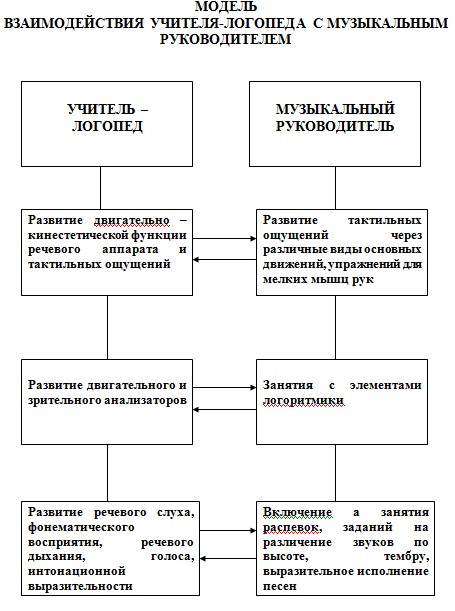 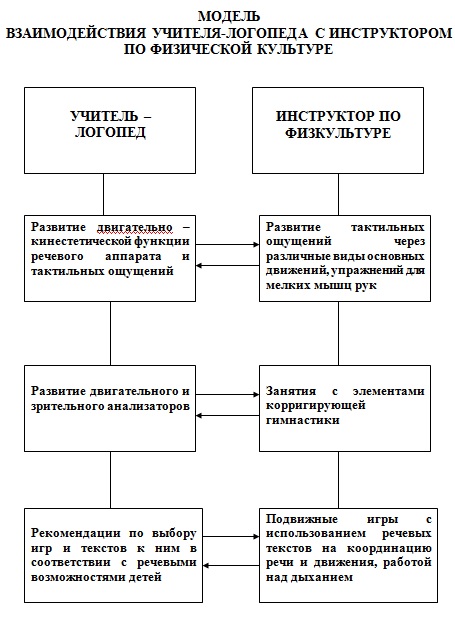 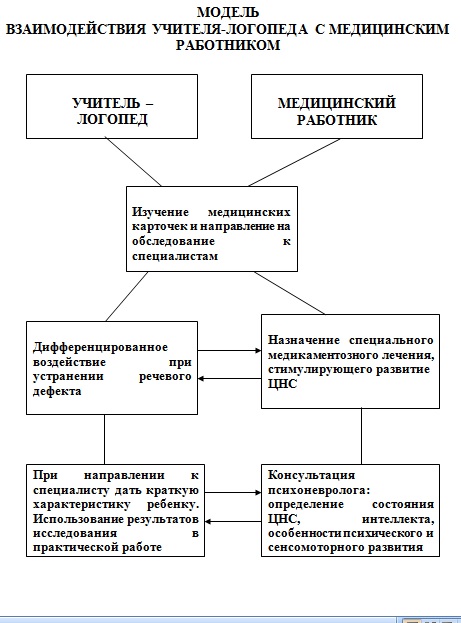 2.2. Описание вариативных форм, способов, методов и средств, реализации рабочей программы логопедаИсходя из целей и задач рабочей программы учителя-логопеда, были составлены следующие документы, регламентирующие работу в старшей логопедической группе на 2018-2019 учебный год: - Годовой план работы учителя-логопеда на 2018-2019 учебный год, в который входят планы работы с педагогами ДОУ, с родителями, с детьми, план по самообразованию. - Перспективный план работы в старшей, подготовительной логопедической группе на 2018-2019  учебный год- Календарный план работы в старшей, подготовительной логопедической группе на 2018-2019 учебный год. Годовой план работыучителя-логопеда Третьяковой Я.В. на 2018-2019 учебный год.Цель всего педагогического процесса в ДОУ: создание организационно-методических условий по внедрению и реализации Федерального Государственного образовательного стандарта ДОЗадачи: Разработка поэтапного плана перехода к реализации  ФГОС ДООрганизация предметно-развивающей среды с учетом ФГОС ДООрганизация коррекционно-образовательного процесса в соответствии с ФГОС ДО Основные направления работы учителя-логопеда в 2017-2018 учебном году.ДИАГНОСТИЧЕСКАЯ РАБОТАКОРРЕКЦИОННО-РАЗВИВАЮЩАЯ ЛОГОПЕДИЧЕСКАЯ РАБОТА С ДЕТЬМИ СТАРШЕЙ, ПОДГОТОВИТЕЛЬНОЙ ЛОГОПЕДИЧЕСКОЙ ГРУППЫОРГАНИЗАЦИОННО-МЕТОДИЧЕСКАЯ РАБОТАРАБОТА С ПЕДАГОГАМИ ДОУРАБОТА С РОДИТЕЛЯМИОСНАЩЕНИЕ КАБИНЕТАПОВЫШЕНИЕ ПРОФЕССИОНАЛЬНОЙ КВАЛИФИКАЦИИПерспективный планобразовательной деятельности по коррекции речи  в логопедической группе Образовательная область по ФГОС ДО «Речевое развитие»,на 2018-2019  учебный год.Методы коррекционной логопедической работы:Наглядные- непосредственное наблюдение и его разновидности; - опосредованное наблюдение (изобразительная наглядность: рассматривание  игрушек и картин, рассказывание по игрушкам и картинам); Словесные-чтение и рассказывание художественных произведений;- заучивание наизусть стихов, небольших рассказов, скороговорок, чистоговорок и др. - пересказ; - обобщающая беседа;- рассказывание без опоры на наглядный материал; Практические -  дидактические игры и упражнения;- игры-драматизации и инсценировки; - хороводные игры и элементы логоритмики Средствами коррекции и развития речи детей с ТНР являются: - общение детей со взрослыми (родителями, воспитателями, логопедом, музыкальным руководителем, инструктором по физической культуре и др.); - культурная языковая среда (дома и в детском саду); - обучение родной речи на занятиях (занятия по формированию фонетико-фонематической стороны речи, занятия по развитию ЛГСР и связной речи, чтение художественной литературы); - художественная литература, читаемая помимо занятий (дома и в детском саду); - изобразительное искусство, музыка, театр; - занятия по другим разделам образовательной программы ДОУ. Формы и приемы организации образовательного коррекционного процесса в   логопедической группе ДОУ.2.3. Особенности взаимодействия учителя-логопеда с семьями воспитанниковВопросам взаимосвязи детского сада с семьей в последнее время уделяется все большее внимание, так как личность ребенка формируется, прежде всего, в семье и семейных отношениях. В нашем дошкольном учреждении создаются условия, имитирующие домашние, к образовательно-воспитательному процессу привлекаются родители, которые участвуют в организованной образовательной деятельности, интегрированных занятиях, спортивных праздниках, викторинах, вечерах досуга, театрализованных представлениях, экскурсиях. Педагоги работают над созданием единого сообщества, объединяющего взрослых и детей. Для родителей логопедической группы проводятся тематические родительские собрания и круглые столы, семинары, мастер-классы, создаются библиотеки специальной литературы по логопедии. На 2018-2019 учебный год учителем-логопедом составлен план взаимодействия с семьями воспитанников  логопедической группы, в котором отражены все формы и методы взаимодействия (план представлен в годовом плане учителя-логопеда). В логопедической группе учитель-логопед и воспитатель привлекают родителей к коррекционно-развивающей работе через систему методических рекомендаций. Эти рекомендации родители получают в устной форме на вечерних приемах и еженедельно по пятницам в письменной форме в специальных тетрадях. Рекомендации родителям по организации домашней работы с детьми необходимы для того, чтобы как можно скорее ликвидировать отставание детей — как в речевом, так и в общем развитии. Методические рекомендации, данные в тетрадях для домашних работ, подскажут родителям, в какое время лучше организовать совместную игровую деятельность с ребенком, во что и как следует играть с ребенком дома. Они предоставят дошкольнику возможность занять активную позицию, вступить в диалог с окружающим миром, найти ответы на многие вопросы с помощью взрослого. Так, родители смогут предложить ребенку поиграть в различные подвижные игры, проведут пальчиковую гимнастику, прочитают и стихи, помогут научиться лепить и рисовать, составлять рассказы и отгадывать загадки. Выполняя с ребенком предложенные задания, наблюдая, рассматривая, играя, взрослые разовьют его речь, зрительное и слуховое внимание, память и мышление, что станет залогом успешного обучения ребенка в школе. К тому же, богатый иллюстративный материал пособий освободит родителей от поиска необходимых картинок и поможет сделать занятия более интересными и яркими. Задания тетрадей подобраны в соответствии с изучаемыми в логопедических группах детского сада лексическими темами и требованиями программы. Работа с детьми 5-7 летнего возраста строится на систематизации полученных ранее знаний, что создаст предпосылки для успешной подготовки детей к обучению в школе. Кроме методических рекомендаций в специальных тетрадях, учитель-логопед постоянно обновляет  стенд в приемной группы «Советы логопеда», где собраны различные материалы, которые помогают родителям организовать развивающее общение с ребенком и дома, и на прогулке, содержат описание опытов, подвижных игр, художественные произведения для чтения и заучивания. Без постоянного и тесного взаимодействия с семьями воспитанников коррекционная логопедическая работа будет не полной и не достаточно эффективной. Поэтому интеграция детского сада и семьи – одно из основных условий работы учителя-логопеда в логогруппе.Модель взаимодействия с семьями детей, имеющими нарушения речи, представлена на схеме. 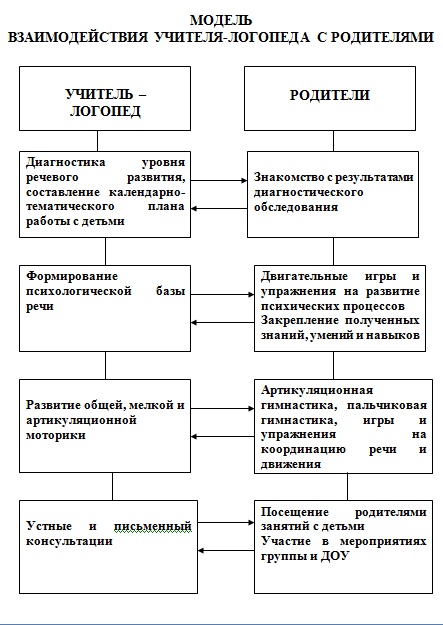 3. Организационный компонент программы3.1. Материально-техническое обеспечение работы учителя-логопеда ДОУОснащение логопедического кабинетаКабинет оснащен: шкафы для пособий -1Столы - 6.Стол для индивидуальных занятий -1Учительский стол -1.Стулья - 8.Логопедический стул – 1.Интерактивная говорящая ручка.Интерактивный сенсорный комплекс «вундеркинд».Этажерка - 1Книжные полки - 1.Компьютер - 1.Принтер- 1.3.2. Обеспеченность методическими материалами и средствами обучения коррекционного логопедического процессаЛогопедический кабинет полностью оснащен необходимым оборудованием, методическими материалами и средствами обучения. В логопедическом кабинете имеются следующие материалы: Пособия:Для проведения логопедического обследования:Обследование звукопроизношения; Обследование понимания речи; Обследование связной речи; Обследование грамматического строя речи; Обследование состояния словарного запаса; Обследование фонематического восприятия, фонематического анализа и синтеза, фонематических представлений; Обследование слоговой структуры слова; Счетный материал для обследования; Разрезные картинки для обследования на 2-4-6-8 частей; Картинки и тексты  Для формирования правильного звукопроизношения:Артикуляционные упражнения (карточки); Профили звуков; Материал для автоматизации звуков в словах, предложениях, текстах; Пособия для работы над речевым дыханием; Предметные картинки на все изучаемые звуки; Альбомы на автоматизацию и дифференциацию поставленных звуков; Тексты и картотеки на автоматизацию поставленных звуков. Зонды логопедические- 4 набораДля формирования фонематического восприятия, звукового анализа:Сигнальные кружки на дифференциацию звуков; Цветные фишки для звукобуквенного анализа; Предметные картинки на дифференциацию звуков; Тексты на дифференциацию звуковДля обогащения словарного запаса и формирования грамматического строя речи:Предметные картинкиЯгоды; Головные уборы; Мебель;Птицы;Растения; Обувь;Продукты;Грибы;Одежда; Посуда;Игрушки;Насекомые; Профессии; Деревья; Животные и их детеныши; Инструменты;Времена года; Овощи ФруктыПредметные картинки на подбор антонимов;Предметные картинки на подбор синонимов; Многозначные слова;Предметные картинки «один-много»; Схемы предлогов; Пособия на составление предложений с простыми и сложными предлогами; Пособия на согласование слов; Деформированные тексты и др. Для развития связной речи:Серии сюжетных картинок; Сюжетные картинки; Предметные картинки для составления сравнительных и описательных рассказов; Схемы и мнемотаблицы для составления описательных рассказовИгрушки:Кукла  – 1 шт;  Набор овощей и фруктов – 1 шт; Мяч маленький – 1 шт;Мягкие игрушки – в ассортименте (более 10 шт.)Мозаика – 1шт.Игровой набор Фребеля-4 шт.Узорная шнуровка- 1шт.Логоигры интерактивные- 2 шт.Массажеры для тела- 6 ш.Песочница-1шт. Интерактивный комплекс «Вундеркинд»- 1шт. Развивающая игра «Волшебные рамки»- 1 штКомпьютерная игра «Игры для Тигры»-1штПеречень  литературы в логопедическом кабинете.Методическая литература:1. Логопедия. /Л. С. Волкова, Р. И. Лалаева, Е. М. Мастюкова. Кн. 1. М., 1995.2. Логопедия ./Л. С. Волкова, Р. И. Лалаева, Е. М. Мастюкова. Кн. 2. М., 1995.3. Филичева Т. Б. и др. Основы логопедии.4. Ефименкова Л. Н. Коррекция звуков речи у детей.5. Педагогическая диагностика и коррекция речи /Под ред. М.А. Поваляевой. Л6. Селиверстов В. И. Речевые игры с детьми.7. Коноваленко В. В., Коноваленко СВ. Закрепление произношение звуков Ч, Щ у дошкольников 4-5 лет. М., 2001.8. Быстрова Г. А. и др. Логопедические игры и задания. СПб, 2001.9. Ткаченко Т. А. Схемы для составления дошкольниками описательных рассказов. М., 2001.10. Учимся рисовать. М., 2000.11. Коррекционно-педагогическая работа в дошкольных учреждениях для детей с нарушениями речи. /Под ред. Ю. Ф. Гаркуши. М., 2002.12. Ткаченко Т. А. Формирование лексико-грамматических представлений. Альбом дошкольника. М. 2001.13. Ефименкова Л. Н. Формирование речи у дошкольников.14. Развитие речи детей («Ребенок в д/с»).15. Лопухина И. С. Логопедия. Звуки, буквы и слова.16. Лопухина И. С. Речь, ритм, движение.17. Лопухина И. С. Логопедия. Упражнения для развития речи.18. Коноваленко В. В., Коноваленко СВ. Формирование связной речи и развитие19. Коноваленко В. В., Коноваленко СВ. Фронтальные логопедические занятия в подготовительной группе для детей с ФФН. 1 период.20. Коноваленко В. В., Коноваленко С. В. Фронтальные логопедические занятия в подготовительной группе для детей с ФФН. 2 период.21. Коноваленко В. В., Коноваленко С. В. Фронтальные логопедические занятия в подготовительной группе для детей с ФФН. 3 период.22. Коноваленко В. В., Коноваленко СВ. Дидактический материал по автоматизации звуков Л, Ль у детей .23. Давидович Л. Р. Резниченко Т. С. Ребенок плохо говорит? Почему? Что делать?24. Филичева Т. Б. Туманова Т. В. Дети с ОНР.25. Ткаченко Т .А. Учим говорить правильно. Система коррекции ОНР у детей с 5 лет.26 Ткаченко Т. А. Учим говорить правильно. Система коррекции ОНР у детей с 6 лет.27. Диагностика нарушений речи у детей и организация логопедической работы в условиях дошкольного образовательного учреждения,28. Логопедическая гимнастика.29. Коноваленко В. В. Коррекционная работа воспитателя.30. Смирнова Л. Н. Логопедия в детском саду.31. Ншцева Н. В. Система коррекционной работы в логопедической группе для детей с ОНР. СПб, 2003.32. Фомичева Н. В. Воспитание у детей правильного произношения.33. Агранович З. Е. Сборник домашних заданий в помощь логопедам и родителям.34.Ткаченко Т. А. Формирование лексико-грамматических представлений. Сборник упражнений.35. Коноваленко В. В., Коноваленко СВ. Индивидуально-подгрупповая работа по коррекции звукопроизношения.36. Четверушкина Н. С. Слоговая структура слова. Система коррекционных упражнений.37. Четверушкина Н. С. Слоговая структура слова. Картинный материал.38. Коноваленко В. В, Коноваленко СВ. Дидактический материал по автоматизации звуков Р, Рь у детей.39. Коноваленко В. В., Коноваленко СВ. Экспресс-обследование звукопроизношения.40. Коноваленко В. В., Коноваленко СВ. Экспресс-обследование фонематического слуха и готовности к звуковому анализу.41. Нищева Н. В. Развивающие сказки,42. Васильева С, Соколова Н. Логопедические игры для дошкольников,43. Васильева С, Соколова Н. Приложение.44.Ткаченко Т. А. Специальные символы.45.Мальцева Н., Костыгина В. Мой логопедический альбом.46.Ткаченко Т. А. Альбом индивидуального обследования дошкольников.47.Физиолого-педагогическая коррекция ведущей руки ребенка.48. Коноваленко В. В., Коноваленко С. В. Фронтальные логопедические  занятия в старшей группе для детей с ОНР. 1 период.49. Коноваленко В. В., Коноваленко С. В. Фронтальные логопедические занятия в старшей группе для детей с ОНР. 2 период.50. Коноваленко В. В, Коноваленко С. В. Фронтальные логопедические занятия в старшей группе для детей с ОНР. 3 период.51. Тетради для средней логопедической группы № 1, №2, №3.52. Готовимся к школе. Занятия в тетрадях. Знакомство с клеткой.53. Готовимся к школе. Ориентация на плоскости.54. Упражнения для пальчиков.55. Готовим руку к письму.56. Помоги мне это сделать самому.57. Грибова О. Е., Бессонова Т.П. Дидактический материал по обследованию речи детей. Звуковая сторона. №1.58. Грибова О. Е., Бессонова Т.П. Дидактический материал по обследованию речи детей. Звуковая сторона №2.59.Нищева Н. В. Играйка.60 Лазаренко О. И. Логопедическое лото-мозаика.61.Коноваленко В. В., Коноваленко СВ. Развитие связной речи. (Метод, пособие)62 .Развитие связной речи. (Картинный материал)63. Колесникова Е. В. Развитие звуковой культуры речи у детей 3-4 лет.64. Александрова Т. В. Практические задания по формированию грамматического строя речи у детей.65. Жу-жу-жу. Ля-ля-ля. Логопедический материал.66. Глухов В. П., Труханова Ю. А. Наши дети учатся рассказывать и сочинять. Наглядный дидактический материал.67. Волкова Г. А. Методика психолого-педагогического обследования детей с нарушениями речи.68. Барышева Т. Ю. Связанные одной цепью. Логопедический материал.69. Коноваленко В. В. Родственные слова.70. Киселёва Г. А. Книжка-учишка.№2.71. Киселёва Г.А. Книжка-учишка. №3.72. Глухов В. П. Формирование связной речи детей дошкольного возраста с ОНР.73. Ткаченко Т. А. Формирование и развитие связной речи.74. Тру-ля-ля. Артикуляционная гимнастика.75. Александрова Т. В. Живые звуки или фонетика для дошкольников.76. Степанова О. А. Организация логопедической работы в ДОУ.77. Развитие речи, Занимательные материалы, ст. гр. /Сост. Бочкарева О. И. Волгоград, 2008.78. Развитие речи. Занимательные материалы. Ср.гр. /Сост. Бочкарева О. И. Волгоград, 2008.79. Морозова И. А., Пушкарева М. А. Подготовка к обучению грамоте. М. 2007.80. Морозова И. А. Пушкарева М. А. Развитие речевого восприятия. М .2007.81. Кузнецова Е. В., Тихонова И. А. Развитие и коррекция речи детей 5-6 лет. М., 2005.82. Гомзяк О. С. Говорим правильно. М., 2007.83. Акименко В. М. Исправление звукопроизношения у детей. Ростов-на- Дону, 200984. Володина B.C. Альбом по развитию речи. М. 2008.85. Максаков А. И., Тумакова Г. А. Учите, играя.86. Пожиленко Е. А. Методические рекомендации по постановке у детей звуков. СПб., 2006.87. Борисова Е. А. Индивидуальные логопедические занятия с дошкольниками. М. 2009.3.3. Регламент коррекционной логопедической образовательной деятельности и циклограмма рабочего времени учителя-логопедаЦиклограмма рабочего времени учителя логопеда построена из учета 4 часов рабочего времени, из которых 3,5ч. в день отводятся на непосредственную работу с детьми, и 0,5ч. – на методическую и организационную работу. «УТВЕРЖДАЮ»Заведующая МБДОУ Д/с № 27 «Кораблик»_________________О.С. Мирошникова«_____» _______________2018г.ЦИКЛОГРАММАрабочего времени учителя-логопеда подготовительной логопедической группы на 2018-2019 учебный год.Регламент индивидуально-подгрупповой НОД учителя-логопеда. на 2018-2019 учебный год 3.4. Особенности предметно-развивающей пространственной среды логопедического кабинета и логопедической группы.Организация образовательного пространства и разнообразие материалов, оборудования и инвентаря в кабинете учителя-логопеда и групповом помещении в соответствии с Программой должны обеспечивать:  - экспериментирование с доступными детям материалами (в том числе с песком и водой); — двигательную активность, в том числе развитие крупной, мелкой, мимической, артикуляционной моторики, участие в подвижных играх и соревнованиях; — эмоциональное благополучие детей во взаимодействии с предметно-пространственным окружением; — возможность самовыражения детей.Правильно организованная предметно-пространственная развивающая среда в логопедической группе и кабинете логопеда создает возможности для успешного устранения речевого дефекта, преодоления отставания в речевом развитии, позволяет ребенку проявлять свои способности не только в организованной образовательной, но и в свободной деятельности, стимулирует развитие творческих способностей, самостоятельности, инициативности, помогает утвердиться в чувстве уверенности в себе, а значит, способствует всестороннему гармоничному развитию личности. Предметно-развивающее пространство следует организовать таким образом, чтобы каждый ребенок имел возможность упражняться в умении наблюдать, запоминать, сравнивать, добиваться поставленной цели под наблюдением взрослого и под его недирективным руководством. Развивающая предметно-пространственная среда позволяет предусмотреть сбалансированное чередование специально организованной образовательной и нерегламентированной деятельности детей, время для которой предусмотрено в режимах каждой из возрастных групп и в утренний, и в вечерний отрезки времени. Обстановка, созданная в групповом помещении и кабинете учителя-логопеда, должна уравновешивать эмоциональный фон каждого ребенка, способствовать его эмоциональному благополучию. Эмоциональная насыщенность — одна из важных составляющих развивающей среды. Следует учитывать то, что ребенок скорее и легче запоминает яркое, интересное, необычное. Разнообразие и богатство впечатлений способствует эмоциональному и интеллектуальному развитию.Логопедический кабинет имеет зональную структуру. В нем можно выделить несколько основных зон: Зона методического, дидактического и игрового сопровождения. Она представлена книжными полками и детскими уголками и содержит следующие разделы: Материалы по обследованию речи детей; Методическая литература по коррекции речи детей;Учебно-методическая литература по обучению грамоте детей с нарушениями речи; Учебно-методические планы и другая документация учителя-логопеда; Пособия по дидактическому обеспечению коррекционного процесса (в коробках, папках и конвертах).Информационная зона для педагогов и родителейОна расположена на планшетах (стендах): в коридоре, в приемной группы, в логопедическом кабинете и содержит популярные сведения о развитии и коррекции речи детей, обновляется раз в месяц.Зона индивидуальной коррекции речи.Здесь располагаются большое зеркало и рабочий стол, за которым проходит индивидуальная коррекционная работа, над зеркалом имеются изображения основных артикуляционных упражнений и звуковых профилей. Зона подгрупповых занятий. Эта зона оборудована магнитной доской, мольбертом, учебными планшетами, детским столом, магнитными азбуками. Необходимым условием реализации рабочей образовательной программы является наличие основной документации:Копии протоколов ПМПК, на основании которых дети поступают в логопедическую группу;Речевая карта на каждого ребёнка зачисленного в логопедическую группу; Сама рабочая программа коррекционной образовательной деятельности учителя-логопеда (куда входят годовой, перспективный, календарный  планы); Ежедневное планирование работы учителя-логопеда (планирование индивидуальной работы); Индивидуальные тетради у каждого ребёнка;Отчёт об эффективности работы учителя-логопеда и годовой отчет.Использованная литература: Диагностика нарушений речи у детей и организация логопедической работы в условиях дошкольного образовательного учреждения: Сб. методических рекомендаций. – СПб.: Детство-Пресс, 2001.Жукова И.С., Мастюкова Е.М., Филичева Т.Б. Преодоление общего недоразвития у дошкольников. – М., 1990.Методы обследования речи детей: Пособие по диагностике речевых нарушений / Под общ. Ред. Проф. Чиркиной. – 3-е изд., доп. – М. : АРКТИ, 2003.ПРОГРАММЫ. Коррекция нарушений речи, под ред. Филичевой Т.Б., 2008. Примерная адаптированная программа коррекционно-развивающей работы в логопедической группе детского сада для детей с тяжелыми нарушениями речи (общим недоразвитием речи) с 3 до 7 лет;  Издание третье, переработанное и дополненное в соответствии с ФГОС ДО; автор Нищева Н.В., 2014гЗадачи, стоящие перед учителем-логопедомЗадачи, стоящие перед воспитателем1. Создание условий для проявления речевой активности и подражательности, преодоления речевого негативизма1. Создание обстановки эмоционального благополучия детей в группе2. Обследование речи детей, психических процессов, связанных с речью, двигательных навыков2. Обследование общего развития детей, состояния их знаний и навыков по программе предшествующей возрастной группы3. Заполнение речевой карты, изучение результатов обследования и определение уровня речевого развития ребенка3. Изучение результатов с целью перспективного планирования работы4. Обсуждение результатов обследования. 4. Обсуждение результатов обследования. 5. Развитие слухового внимания детей и сознательного восприятия речи5. Воспитание общего и речевого поведения детей, включая работу по развитию слухового внимания6. Развитие зрительной, слуховой, вербальной памяти6. Расширение кругозора детей7. Обучение детей процессам анализа, синтеза, сравнения предметов по их составным частям, признакам, действиям7. Развитие представлений детей о времени и пространстве, форме, величине и цвете предметов (сенсорное воспитание детей)8. Развитие подвижности речевого аппарата, речевого дыхания и на этой основе работа по коррекции звукопроизношения8. Развитие общей, мелкой и артикуляционной моторики детей9. Развитие фонематического восприятия детей9. Выполнение заданий и рекомендаций логопеда10. Обучение детей процессам звуко-слогового анализа и синтеза слов, анализа предложений10. Закрепление речевых навыков, усвоенных детьми на логопедических занятиях11. Развитие восприятия ритмико-слоговой структуры слова11. Развитие памяти детей путем заучивания речевого материала разного вида12. Формирование предложений разных типов в речи детей по моделям, демонстрации действий, вопросам, по картине и по ситуации12. Контроль за речью детей по рекомендации логопеда, тактичное исправление ошибок13. Подготовка к овладению, а затем и овладение диалогической формой общения13. Развитие диалогической речи детей через использование подвижных, речевых, настольно-печатных игр, сюжетно-ролевых и игр-драматизаций, театрализованной деятельности детей, поручений в соответствии с уровнем развития детей14. Развитие умения объединять предложения в короткий рассказ, составлять рассказы-описания, рассказы по картинкам, сериям картинок, пересказы на основе материала занятий воспитателя для закрепления его работы14. Формирование навыка составления короткого рассказа, пересказа.№ п/пСодержание работыСрокиЛогопедическое и психолого-педагогическое обследование детей подготовительной  логопедической группы, определение особенностей речевого, психомоторного, общего развития детейСентябрь, январь май Профилактическая работа по выявлению детей с нарушениями речи через обследование в ДОУ, направление детей на ПМПК  для зачисления в логопедическую группу февраль – март№ п/пСодержание работыСрокиВыходПроведение фронтальной логопедической непосредственно образовательной деятель-ности по формированию правильного звукопроизношения и подготовке к обучению грамоте детей старшей, под-готовительной логопедической группыВ течение учебного годаТематическое планирование, календарное планированиеПроведение подгрупповой логопедической непосредственно образовательной деятель-ности по формированию лексико-грамматических средств языка и развитию самостоятельной развернутой фразовой речи с детьмиВ течение учебного года Календарно-тематическое планирование Проведение индивидуальной и подгрупповой логопедической непос-редственно образовательной деятельностиВ течение учебного годаЕжедневное планирование индивидуальной, подгруп-повой логопедической НОД, конспекты индивидуальных занятий№ п/пСодержание работыСрокиВыход1. Комплектование группы, утверждение списка группыДо 1 сентября Список  логопедической группыСоставление и утверждение циклограммы рабочего времени учителя-логопеда, регламента фронтальной и индивидуально-подгрупповой логопедической НОД на год До 1 ноябряЦиклограмма, регламентСоставление рабочей программы, годового плана работы учителя-логопеда До 1 ноябряРабочая программа, Годовой план работы Составление перспективного и календарного плана работы на учебный годДо 1 ноябряПерспективный и календарный план работыПланирование логопедической фронтальной, подгрупповой, индивидуальной НОД В течение года Ежедневные планы работы, конспекты НОДВедение речевых карт, индивидуальных перспективных планов работы,  индивидуальных домашних  тетрадей детейВ течение годаРечевые карты, индиви-дуальные перспективные планы работы на каждого ребенка,  индивидуальные домашние тетрадиУчастие в работе творческой группы ДОУ по обеспечению введения ФГОС ДО В течение года Разработка практических материалов№ п\пСодержание работыСрокиВыход1. Обсуждение результатов логопедической, психологической  и педагогической диагностики детей с логопедической группы на педагогическом совете ДОУОктябрьПротокол ППК, результаты диагностики2. Консультативное взаимодействие со специалистами ДОУ: с инструктором по физическому воспитанию, музыкальным руководителем, воспитателем группы, медицинским работникомВ течение года по мере необходимостиАнализ работы за год3.Консультации для воспитателей ДОУ на семинарах, педагогических советах, педагогических чтениях: Приемы педагогической работы по воспитанию у детей навыков правильного произношения звуковоктябрьПрактический материал 3.Фонематический слух - основа правильной речи.ноябрьПрактический материал 3.Развитие графомоторных навыков у детей старшего дошкольного возраста.декабрьПрактический материал 3.Современные методики обучения чтению и письму дошкольников с нарушениями речиянварьПрактический материал 3.Приемы формирования грамматически правильной речи у детей дошкольного возрастафевральПрактический материал 3.Приемы обогащения словарного запаса детейдошкольного возрастамартПрактический материал 3.Виды работы педагога по развитию и совершенствованию связной речи детей дошкольного возрастаапрельПрактический материал 4. Консультация для музыкальных руководителей ДОУ «Музыкальное воспитание детей с нарушениями речи  в речевом  развитии» ноябрьПрактический материал 5. Консультация для физинструкторов комплекса: «Физическое воспитание дошкольников с нарушениями речевого развития»февраль Практический материал 6. Анализ совместной работы учителя-логопеда и воспитателя старшей логопедической группы за учебный год- обсуждение рабочих моментов- рекомендации по организации совместной деятельности Май Годовой отчет по работе№ п/пСодержание работыСрокиВыходВыступления на родительских собраниях: А) Цели и задачи коррекционного обучения в подготовительной логопедической группе компенсирующей направленности  для детей с ТНР. Организационные вопросы. Семинар –практикум «Логопедическая  гимнастика»ОктябрьПротокол собрания, консультация-презентацияБ) Семинар –практикум «Логопедическая  гимнастика»Январь-февральПротокол собрания, консультация-презентацияВ) Подведение итогов коррекционного обучения в логопедической группе. Рекомендации учителя-логопеда родителям на период летних каникул.Май Протокол собрания, Консультации для родителей: 1) Индивидуальное консультирование для родителей по результатам логопедического обследованияСентябрь Журнал учета консультативной работы 2) Рекомендации по развитию мелкой моторики у детей.Октябрь консультация-презентация2) Использование мнемотехники для развития речи детей с нарушениями речиНоябрь   консультация-презентация3) Роль родителей в развитии речи детейДекабрь  консультация-презентация4) Как воспитать у ребенка навыки правильного звукопроизношенияЯнварьконсультация-презентация5) Обогащаем словарь детейФевраль консультация-презентация6) Развитие внимания и памяти.Март  консультация-презентация7) Выбираем книги для чтения, или какую литературу нужно читать ребенку 5-7 лет Апрель консультация-презентация8) Рекомендации учителя-логопеда на летний период. Май консультация-презентацияКонсультирование родителей по необходимости, проведение открытых индивидуальных занятий по запросу родителейВ течение года Журнал учета консультативной работы № п/пСодержание работыСрокиВыходПополнение учебно-методического комплекса: - новинки методической литературы- пополнение имеющихся и создание новых картотек по коррекционной работе с детьми- пополнение консультаций для педагогов и родителей. В течение годаКартотеки, методические разработки, книги, консультации, презентацииПополнение учебно-дидактического комплекса- новые игры и игрушки для работы с детьми- пособия для фронтальной, подгрупповой и индивидуальной работы с детьмиВ течение годаДидактические игры, игрушки, пособияПополнение канцелярских товаровПо мере необходимости в течение года Канцелярские принадлежности, бумага, папки и т.п.№ п/пСодержание работыСрокиВыходУчастие в МО для учителей-логопедов:- консультации- мастер классы- открытые НОД (анализ, обсуждение, открытый показ)В течение годаУчастие в педагогических советах, семинарах, консилиумах ДОУВ течение года Письменные материалыПросмотр открытых занятий, мастер-классовВ течение годаПисьменные материалы, анализ просмотренных мероприятийОтслеживание и изучение новинок в методической литературе по внедрению ФГОС ДО в работу учителя-логопеда детского сада в журналах «Логопед», «Логопед в ДОУ», «Дошкольное образование» и др. В течение годаПисьменные материалы, презентации, консультацииРабота над темой: «ФГОС в работе учителя-логопеда ДОУ. Приведение коррекционно-образовательного процесса и документации учителя-логопеда в соответствие с ФГОС ДО»В течение годаПрактические материалы Направления работыI период обученияII период обученияIII период обученияРазвитие общих речевых навыков1. Выработка четкого, координированного движения органов  речевого аппарата.2. Обучение детей короткому и бесшумному вдоху (не поднимая плечи), спокойному и плавному выдоху (не надувая щеки).3. Работа по формированию диафрагмального дыхания.4. Работа над мягкой атакой голоса. Выработка у детей умения пользоваться громким и тихим голосом1. Продолжить работу над дыханием, голосом, темпом и ритмом речи у всех детей.2. Познакомить с различными видами интонации: повествовательной, вопросительной, восклицательной.1. Продолжить работу над речевым дыханием.2. Продолжить работу над темпом, ритмом, выразительностью речи.Звукопроизношение1. Разработка речевого аппарата, подготовка к постановке звуков (проведение общей и специальной артикуляционной гимнастики).2. Уточнение произношения гласных звуков и наиболее легких согласных звуков 3. Постановка и первоначальное   закрепление неправильно произносимых и отсутствующих  в произношении детей звуков (индивидуальная работа)1. Продолжить работу по постановке неправильно произносимых и отсутствующих в речи детей звуков (индивидуальная работа).2. Автоматизация и дифференциация поставленных звуков.1. Продолжить работу по постановке неправильно произносимых и отсутствующих в речи детей звуков (индивидуальная работа).2. Автоматизация и дифференциация поставленных звуков.Работа над слоговой структурой слова1. Работа над односложными словами со стечением согласных в начале и в конце слова (стол, мост).2. Работа над двухсложными словами без стечения согласных (муха, домик).3. Работа над трехсложными словами без стечения согласных (малина, василек).1. Работа над структурой слов со стечением согласных в начале слова (книга, цветок), в середине слова (окно, палка, карман), в конце слова (радость).2. Работа над слоговой структурой трехсложных слов со стечением согласных в начале слова (сметана) и в середине слова (пылинка, карандаш).1. Закрепление слоговой структуры двухсложных и трехсложных слов со стечением согласных.2. Работа над слоговой структурой двух-, трех-, четырех-, пятисложных слов со сложной звукослоговой структурой (квадрат, мотоцикл, квартира, отвертка, троллейбус, водопровод, электричество и т. п.).Развитие языкового анализа, синтеза, представлений (фонематического, слогового, анализа предложения)1. Развитие слухового внимания на материале неречевых звуков (звучащие игрушки, хлопки).2. Знакомство с гласными звуками: [а], [у], [о], [и], [ы].3. Анализ и синтез звукосочетаний из 2—3 гласных звуков (ау, уа, оуи и др.)4. Выделение гласного в начале слова (Аня), в конце слова (пила), в середине односложных слов (шар, бык, стол и т.п.).5. Подбор слов на гласные звуки.1. Знакомство с согласными  звуками [м],[в],[н],[ф],[б],[п],[д],[т],[г],[к],[х].2. Знакомство с понятиями «звук», «гласный звук» и «согласный звук», «твердый согласный звук» и «мягкий согласный звук».3. Учить определять в словах первый согласный звук.4. Выделение изученных согласных звуков из слова (начало, конец, середина).5. Анализ обратных и прямых слогов с изученными звукам (ом, мо и т.п.) 6. Полный  звуковой  анализ  и  синтез трехзвуковых слов  с  изученными звуками (ива, мак и т. п.)7. Учить полному звуковому анализу слов типа: мука, муфта, магнит(на материа-ле изученных звуков).8. Учить детей различать на слух твердые и мягкие согласные (при составлении схемы слова обозначать твердые согласные  синим, а мягкие зеленым цветом).9. Учить детей преобразовывать слова путем замены или добавления звука.10. Учить детей делить слова на слоги, ввести понятия «слово», «слог как часть слова».11. Знакомство с понятием «предложение», составление графической схемы предложений без предлогов, а затем с простыми предлогами.1. Знакомство со звуками [c],[з],[ц].2. Обучать звуковому анализу слов из 3—6 звуков без наглядной основы, подбору слов по моделям.3. Закрепить навыки слогового анализа слов и анализа предложений.ЛексикаРасширение и уточнение словаря по темам «Детский сад», «Игрушки», Ранняя осень», «Фрукты, сад», «Овощи, огород», «Лес, грибы, ягоды», «Перелетные птицы», «Одежда», «Обувь. Головные уборы» «Поздняя осень» Расширение и уточнение словаря по темам: «Домашние животные и их детеныши», «Дикие живот-ные и их детеныши», «Транспорт, ПДД, транспортные профессии»; «Зима»; «Зимние забавы и развлечения»; «Новый год. Рождество»; «Моя семья»; «Посуда. Продукты пита-ния»; «Профессии»; «Мебель. Квартира»; «Папин праздник – День защитников Отечества»; «Зима – обобщение по теме»; Расширение и уточнение словаря по темам: «Мамин праздник – 8 Марта»; «Ранняя весна»; «Перелетные птицы»; «Человек, части тела человека»;  «Насекомые»;  «Планета Земля. Первые космонавты»; «Весна. Сады цветут!»; «Мой город. Моя улица»; «Моя страна – Россия!»; «День Победы», «Труд людей весной. Парк, сад, огород»; «Времена года». Грамматический строй речи (по лексическим темам периода)1. Развитие общего внимания и понимания речи.2. Формирование и закрепление понятий о действии и предмете3. Отработка падежных окончаний имен существительных единственного числа.4. Преобразование существительных в именительном падеже единственного числа во множественное число.5. Преобразование существительных в именительном падеже единственного числа в винительный падеж единственного числа6. Согласование глаголов с существительными единственного и множественного числа (яблоко растет, яблоки растут).7. Образовывать глаголы мужского и женского рода в прошедшем времени8. Преобразование существительных в именительном падеже единственного числа в родительный падеж единственного числа без предлога и с предлогом У9. Образование приставочных глаголов10. Образование существительных с уменьшительно-ласкательными суффиксами по разным лексическим темам.11.   Согласование числительных один, одна с существительными.1. Закрепление употребления падежных окончаний существительных в единственном и множественном числе.2. Согласование прилагательных с существительными в роде, числе и падеже.3. Согласование существительных с числительными  два,две4. Преобразование существительных в именительном падеже единственного числа в дательный  падеж единственного числа5.  Преобразование существительных в именительном падеже единственного числа в творительный  падеж единственного числа.6. Преобразование существительных в именительном падеже единственного числа в предложный падеж единственного числа7. Преобразование существительных в именительном падеже единственного числа по падежам8. Образование названий детенышей животных.9. Образование притяжа-тельных прилагательных, образование относительных прилагательных от су-ществительных (по лексическим темам II периода).10. Образование возвратных глаголов, дифференциация глаголов совершенного и несовершенного вида.11. Уточнение значения простых предлогов места (в, на, под) Учить составлять предложения с предлогами с использованием символов предлогов.12. Согласование существи-тельных с притяжательными местоимениями мой, моя.1. Уточнение значения простых предлогов движения ( к, от,). Учить составлять предложения с предлогами с использованием символов предлогов.2. Согласование прилагательных с существительными в роде, числе и падеже.3. Обучать подбору определений с именам существительным4. Обучать подбору синонимов, антонимов, составлению предложений с данными словами.Развитие связной речи1. Составление простых предложений.2. Обучение умению задавать вопросы и отвечать на вопросы полным ответом.3. Обучение пересказу текста по демонстрируемому действию.4. Обучение составлению рассказа по демонстрируемому действию.5. Обучение составлению описательных рассказов по различным лексическим темам с использованием опорных схем и мнемотаблиц.6. Обучение пересказу небольших рассказов и сказок (дословный и свободный пересказ).1. Закрепить умение самостоятельно составлять описательные рассказы.2. Обучать детей пересказу и составлению рассказа по картине и серии картин.1. Закрепление умения самостоятельно составлять описательные рассказы, рассказы по сюжетной картине, по серии сюжетных  картин, из опыта.Развитие мелкой моторики1. Обводка, закрашивание и штриховка по трафаретам  (по лексическим темам I периода).2. Составление фигур, узоров из элементов (по образцу).3. Работа со шнуровкой и мелкой мозаикой.1. Работа по развитию паль-чиковой моторики (упражне-ния для пальцев).2. Работа по развитию конструктивного праксиса.3. Продолжить работу по обводке и штриховке фигур (по темам II периода).4. Усложнить работу с каран-дашом: обводка по контуру, штриховка, работа с каран-дашом по клеткам в тетради.1. работа по развитию пальчиковой моторики (упражнения для пальцев).2. работа по развитию конструктивного праксиса.3. продолжить работу по обводке и штриховке фигур в тетрадях.Совместная образовательная деятельность учителя-логопеда с детьмиСовместная образовательная деятельность учителя-логопеда с детьмиСамостоятельная деятельность детейОбразовательная деятельность в семьеНепосредственно образовательная логопедическая деятельностьОбразовательная деятельность в режимных моментахСамостоятельная деятельность детейОбразовательная деятельность в семье1. Фронтальная НОД2. Подгрупповая НОД3. Индивидуальная НОД4. Дидактические игры5. Настольно-печатные игры6. Компьютерные обучающие игры и программы7. Разучивание скороговорок, чистоговорок, стихотворений8. Речевые задания и упражнения9. Работа по нормализации звукопроизношения, обучению пересказу, составлению описательного рассказа1. Пальчиковые игры и упражнения2. Мимические, логоритмические артикуляционные дыхательные гимнастики3. Речевые дидактические игры 4. Чтение5. Тренинги (действия по речевому образцу учителя-логопеда)6. Праздники, развлечения1. Сюжетно-ролевые игры2. Дидактические игры3. Настольно-печатные игры4. Словотворчество5. Совместная продуктивная и игровая деятельность 1. Выполнение рекомендаций учителя-логопеда по исправлению нарушений в речевом развитии2. Речевые игры3. Беседы4. Чтение книг, рассматривание иллюстраций5. Заучивание скороговорок, потешек, чистоговорок, стихотворений6. Игры-драмматизации День неделиПланирование работыНепосредственно-образовательная деятельностьНепосредственно-образовательная деятельностьРабота с воспитателем группы и с методической литературойРабота с родителями, консультации, открытые показы НОДЗаполнение индивидуальных тетрадей детейИТОГО часовДень неделиПланирование работыФронтальнаяИндивидуальная и подгрупповаяРабота с воспитателем группы и с методической литературойРабота с родителями, консультации, открытые показы НОДЗаполнение индивидуальных тетрадей детейИТОГО часовПОНЕДЕЛЬНИК8-00  -  12-00с 8.00-9.00с 9.00 до 10.35с 9-00 до 10-35с 10.40 до 12-00с 8-00 до 9-004 часаВТОРНИК8-00  -  12-00с 8.00-9.00с 9.00 до 10.35с 8-00 до 9-15с 9-45 до 10-25с 10-50 до 12-00 4 часаСРЕДА8.00.-12.00с 8.00-9.00с 15-00 до 17-00с 8.00 до 8.30.с 8.00 до 9.00с 13-00 до 14-004 часаЧЕТВЕРГ8-00  -  12-00с 8.00-9.00с 9.00. до 10.35с 8-00 до 9-15с 9-45 до 10-30с 10-55 до 12-004 часаПЯТНИЦА14.00-18.00с 14.00-15.00с 15.00 до 18.00с 14.00 до 14.30с 14.30 до 15.004 часаИТОГО:ИТОГО:ИТОГО:ИТОГО:ИТОГО:ИТОГО:ИТОГО:20 часовДень неделиВремя занятийВид работыПонедельник8.00-8.20Индивидуальная НОД – 1-й ребенокПонедельник8.25-8.45Индивидуальная НОД – 2-й ребенокПонедельник8.50-9.10Индивидуальная НОД – 3-й ребенокПонедельник9.15-9.35Индивидуальная НОД – 4-й ребенокПонедельник9.40-10.00Индивидуальная НОД – 5-й ребенокПонедельник10.05-10.25Индивидуальная НОД – 6-й ребенокПонедельник10.30-10.50Индивидуальная НОД – 7-й ребенокПонедельник10.55-11.25Планирование работы, работа с литературойПонедельник11.30-11.50Индивидуальная НОД – 8-й ребенокВторник8.00-8.20Индивидуальная НОД – 1-й ребенокВторник8.25-8.45Индивидуальная НОД – 2-й ребенокВторник8.50-9.10Индивидуальная НОД – 3-й ребенокВторник9.15 -9.45Фронтальная логопедическая НОД по формированию правильного произношения и обучению грамотеВторник10.00 – 10.20Индивидуальная НОД – 4-й ребенокВторник10.25-10.50Планирование работы, работа с литературойВторник10.50-11.10Индивидуальная НОД – 5-й ребенокВторник11.15-11.35Индивидуальная НОД – 6-й ребенокВторник11.40-12.00Индивидуальная НОД – 7-й ребенокСреда15.00-15.15Индивидуальная НОД – 1-й ребенокСреда15.20-15.35Индивидуальная НОД – 2-й ребенокСреда15.40-15.55Индивидуальная НОД – 3-й ребенокСреда16.00-16.15Индивидуальная НОД – 4-й ребенокСреда16.20-16.35Индивидуальная НОД – 5-й ребенокСреда16.40-17.00Индивидуальная НОД – 6-й ребенокЧетверг8.00-8.20Индивидуальная НОД – 1-й ребенокЧетверг8.25-8.45Индивидуальная НОД – 2-й ребенокЧетверг8.50-9.10Индивидуальная НОД – 3-й ребенокЧетверг9.15-9.45Фронтальная логопедическая НОД по формированию правильного произношения и обучению грамотеЧетверг9.50-10.05Индивидуальная НОД – 4-й ребенокЧетверг10.10-10.25Индивидуальная НОД – 5-й ребенокЧетверг10.30-10.55Планирование работы, работа с литературойЧетверг11.00-11.15Индивидуальная НОД – 6-й ребенокЧетверг11.20-11.35Индивидуальная НОД – 7-й ребенокЧетверг11.40-12-00Индивидуальная НОД – 8-й ребенокПятница8.00-8.20Индивидуальная НОД – 1-й ребенокПятница8.25-8.45Индивидуальная НОД – 2-й ребенокПятница8.50-9.10Индивидуальная НОД – 3-й ребенокПятница9.15-9.45Фронтальная логопедическая НОД по формированию правильного произношения и обучению грамотеПятница9.50-10.10Индивидуальная НОД – 4-й ребенокПятница10.15-10.35Планирование работы, работа с литературойПятница10.40-11.00Индивидуальная НОД – 5-й ребенокПятница11.05-11.25Индивидуальная НОД – 6-й ребенокПятница11.35-11.55Индивидуальная НОД – 7-й ребенок